令和５年度　学生による消費生活フェスタ参加申込書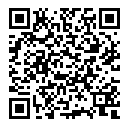 【参加者情報】※個人情報については本事業のみに使用します。【希望する参加方法】オンライン（ライブ）参加の留意事項ふ　り　が　な参加者氏名所　　属（学校所属の場合は学年も記入）緊急時　連絡先e-mail携帯電話番号住　　　所希望の欄に〇参加方法申込先備　　考来場参加≪上限　80名程度≫e-mail：aca-net@aca.or.jpFAX　：　017-722-3414・会場内では、マスク着用、手指消毒をお願いします。・来場前に体温を測り37.5℃以上の場合や体調がすぐれない場合は来場を御遠慮ください。オンライン（ライブ）参加≪上限　80名≫e-mail：aca-net@aca.or.jp・オンライン（ライブ）参加にあたり、下記の留意事項を御確認ください。・受付後、ミーティングＩＤとパスワードをお送りします。アーカイブ参加≪YouTubeで限定公開配信≫e-mail：aca-net@aca.or.jp・配信期間令和５年11月27日～12月28日・受付後、視聴可能なＵＲＬをお送りします。■オンライン（ライブ）参加にあたっての使用アプリ・テレビ会議システム「Zoom」を使用します。※録画・録音はしないでください。■Zoomによる講座について・パソコン・タブレット・スマートフォンからアクセスし、セミナーをご自宅で受講できます。・Zoomの使用については、無料です。（インターネット環境が必要です。）・インターネット環境がなく、スマートフォンのみで受講する場合、受講には通信容量が多く発生します。通信容量発生に関する費用については受講者負担になりますので、通信容量に関するご自身の契約をご確認の上、ご参加ください。・セミナー当日は、事前にお送りするリンクにアクセスし、入室してご参加いただきます。■必要となる端末や備品について・パソコン・タブレット・スマートフォン　本セミナーではWebカメラやマイクは必要ございません。　参加者同士の顔、声等は見えない設定としております。■Zoomアプリのインストール・パソコンの場合、事前にユーザー登録は不要です。事前にお送りするセミナー招待URLをクリックした際に、Zoomが自動的にインストールされます。セミナー開始までに余裕をもって行ってください。・Zoomにユーザー登録（サインアップ）する場合は、絶対にパスワードの使い回しはしないでください。・スマートフォンやタブレットの場合は、Zoomアプリをダウンロード、インストールしていただく必要がございます。・参加する前にZoomアプリは必ず最新バージョンにアップデートをお願い致します。■Zoomのシステム要件https://support.zoom.us/hc/ja/articles/201362023-System-Requirements-for-PC-Mac-and-Linux■Zoomの操作方法(Windows、Mac)https://support.zoom.us/hc/ja/articles/201362033■Zoomの操作方法(ios)https://support.zoom.us/hc/ja/articles/201362993■Zoomの操作方法(Android)https://support.zoom.us/hc/ja/articles/200942759